Информация о наличии общежития для иногородних граждан в федеральном государственном образовательном учреждении высшего образования «Елецкий государственный университет им.И.А.Бунина»Федеральное государственное бюджетное образовательное учреждение высшего профессионального образования «Елецкий государственный университет им. И.А.Бунина»имеет благоустроенное общежитие на 870 местВ здании общежития находятся  столовая, медицинский пункт, стоматологический кабинет, актовый зал для проведения общественно-культурных мероприятий.
Общежитие расположено в центре города по адресу: ул. Ленина, 88Общежитие гостиничного со студенческим кафе в цокольном этаже  типа на 64 места по адресу: ул. Коммунаров, 10а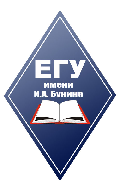 